_____________ №____________О внесении изменений в постановление администрации города Чебоксары от 11.09.2017 № 2123	В соответствии с Федеральным законом от 06.10.2003 № 131-ФЗ «Об общих принципах организации местного самоуправления в Российской Федерации», Федеральным законом от 13.07.2015 № 220-ФЗ «Об организации регулярных перевозок пассажиров и багажа автомобильным транспортом и городским наземным электрическим транспортом в Российской Федерации и о внесении изменений в отдельные законодательные акты Российской Федерации», Положением об организации регулярных перевозок пассажиров и багажа автомобильным транспортом и городским наземным электрическим транспортом на территории муниципального образования города Чебоксары, утвержденным решением Чебоксарского городского Собрания депутатов от 22.09.2016 № 446, протоколом заседания комиссии администрации города Чебоксары по вопросам развития транспортной сети и безопасности дорожного движения от 31.08.2022 № 5, администрация города Чебоксары п о с т а н о в л я е т:Внести в Документ планирования регулярных перевозок пассажиров и багажа автомобильным транспортом и наземным электрическим транспортом в городе Чебоксары на 2017-2022 годы, утвержденный постановлением администрации города Чебоксары от 11.09.2017 № 2123 (далее – Документ планирования), следующие изменения:В Приложении № 1 пункт 44 изложить в следующей редакции:В Приложении № 4 пункт 2 исключить.1.3. Приложение № 5 к Документу планирования изложить в следующей редакции:1.4. В Приложении № 6 исключить пункт 1.2. Настоящее постановление вступает в силу со дня его официального опубликования. 3. Контроль за исполнением настоящего постановления возложить на заместителя главы администрации города Чебоксары по вопросам ЖКХ.Глава администрации города Чебоксары				    Д.В. СпиринЧăваш РеспубликиШупашкар хулаадминистрацийěЙЫШĂНУ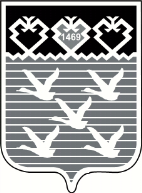 Чувашская РеспубликаАдминистрациягорода ЧебоксарыПОСТАНОВЛЕНИЕ446365мкр. "Садовый" - ул. Стартоваяпо нерегулируемым тарифамбез изменений-Nп/пNп/пРегистрационный номер муниципального маршрутаПорядковый номер муниципального маршрутаНаименование муниципального маршрутаСведения муниципального маршрута регулярных перевозок, подлежащие изменениюДата изменения муниципального маршрута регулярных перевозок1123456Троллейбусные маршрутыТроллейбусные маршрутыТроллейбусные маршрутыТроллейбусные маршрутыТроллейбусные маршрутыТроллейбусные маршрутыТроллейбусные маршруты1555Агрегатный завод - ГСК "Трактор-3"Изменение наименования маршрута: «Маштехникум – Агрегатный завод».Изменение маршрута в обратном направлении: пр. Мира - Эгерский б-р – пр. ТракторостроителейIV квартал 2022 года2666Железнодорожный вокзал - ОАО "Промтрактор"Изменение наименования маршрута: «Маштехникум – Железнодорожный вокзал».Изменение маршрута в обратном направлении: ул. Калинина – пр. Мира – Эгерский б-р – ул. Ленинского Комсомола – пр. Тракторостроителей. Исключение движения по ш. МарпосадскоеIV квартал 2022 года3888ул. Башмачникова - ОАО "ПромтракторИзменение наименования маршрута: «ул. Р.Люксембург – Железнодорожный вокзал».Изменение маршрута в прямом направлении: ул. Айзмана – ул. Ф.Н.Орлова – пр. Тракторостроителей.Исключение движения по ул. Ашмарина – пр. И.ЯковлеваIV квартал 2022 года4999Аэропорт - Агрегатный заводИзменение наименования маршрута: «Маштехникум – Агрегатный завод».Изменение маршрута в прямом и обратном направлении: ул. Ашмарина – б-р Эгерский – пр-т ТракторостроителейIV квартал 2022 года5101011Железнодорожный вокзал - Завод им. В.И.ЧапаеваИзменение маршрута в прямом и обратном  направлении: ул. Ю.Гагарина – пр-т Ленина. Исключение движения по ул. Калинина – пр-т Мира – ул. Ленинского КомсомолаIV квартал 2022 года